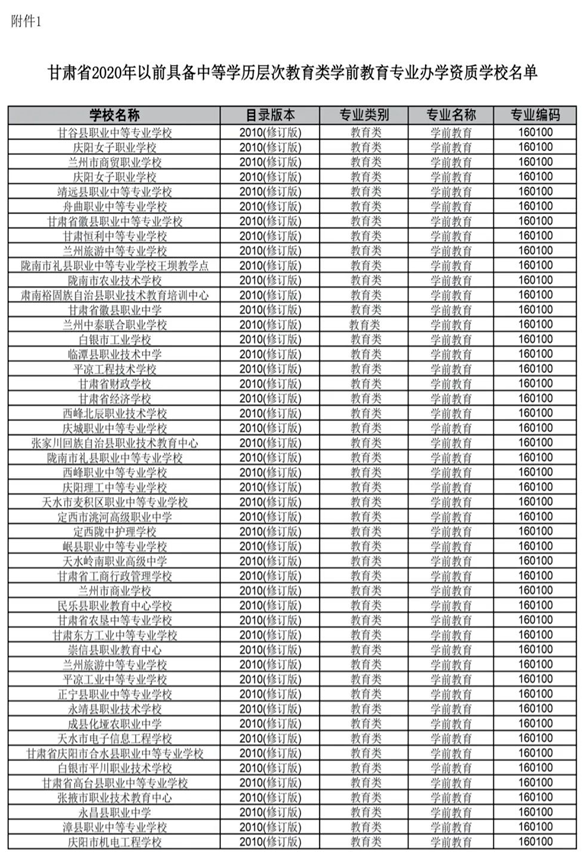 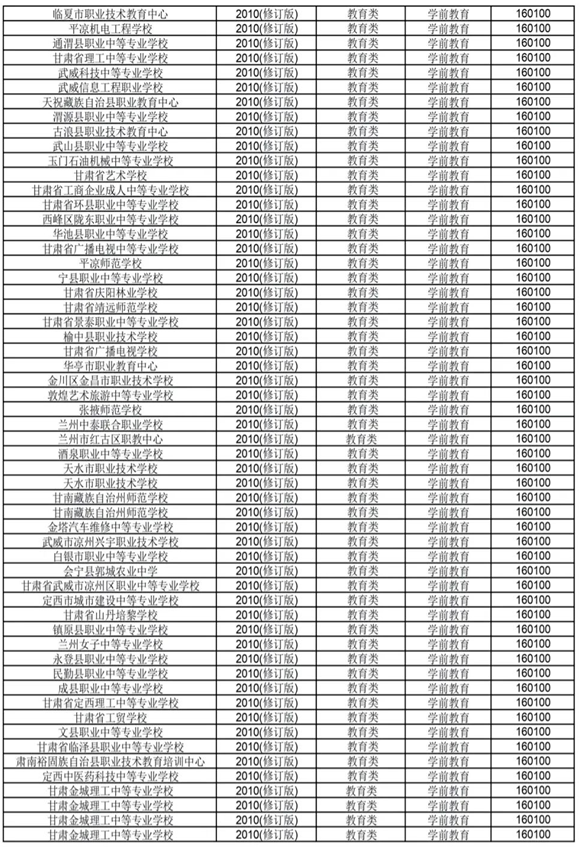 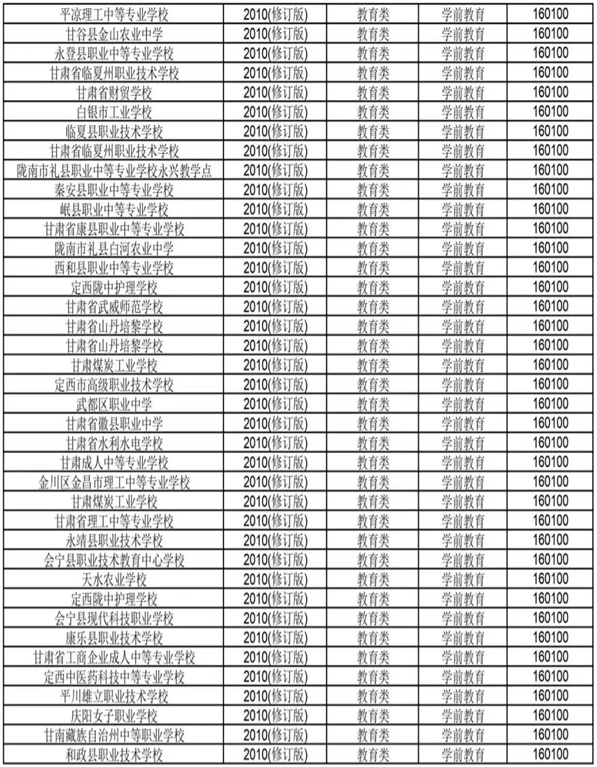 附件2：甘肃省教师资格申请人员体检表（2024年上半年认定批次）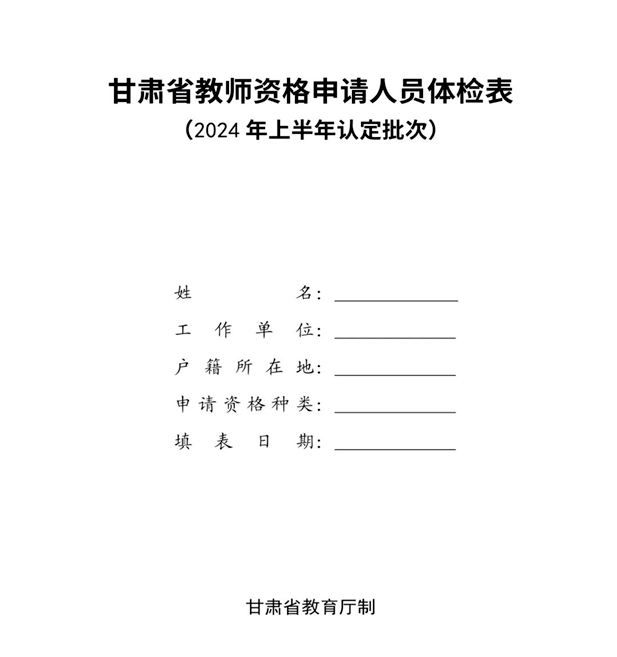 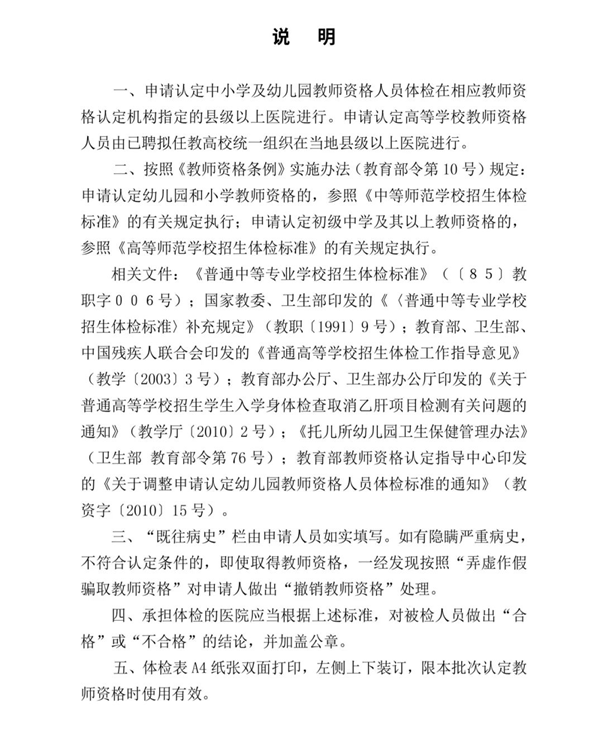 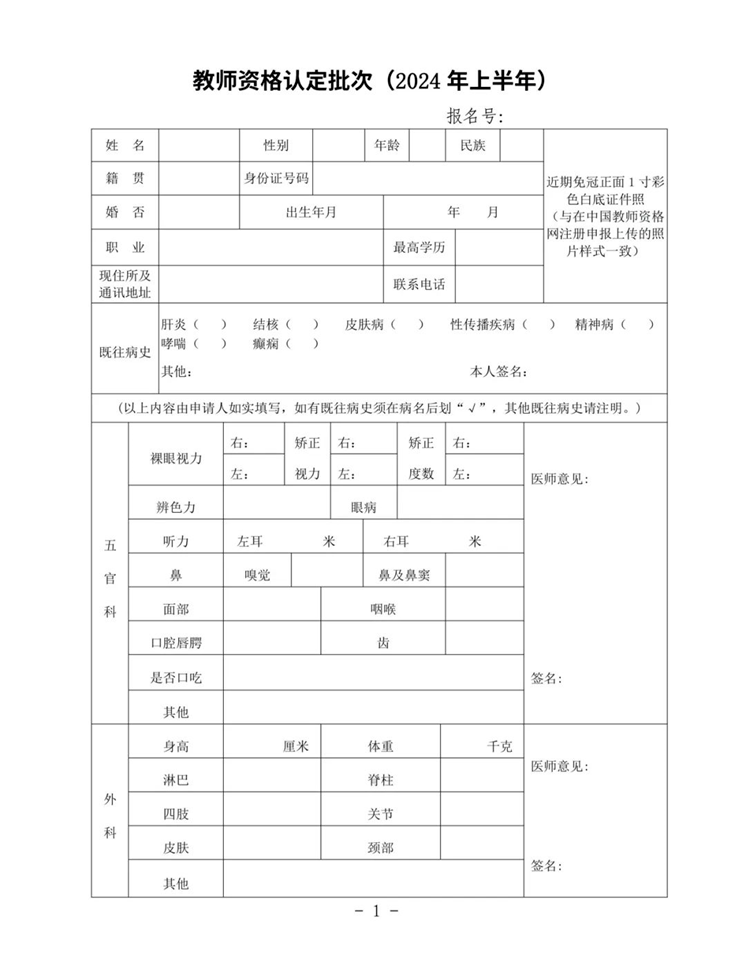 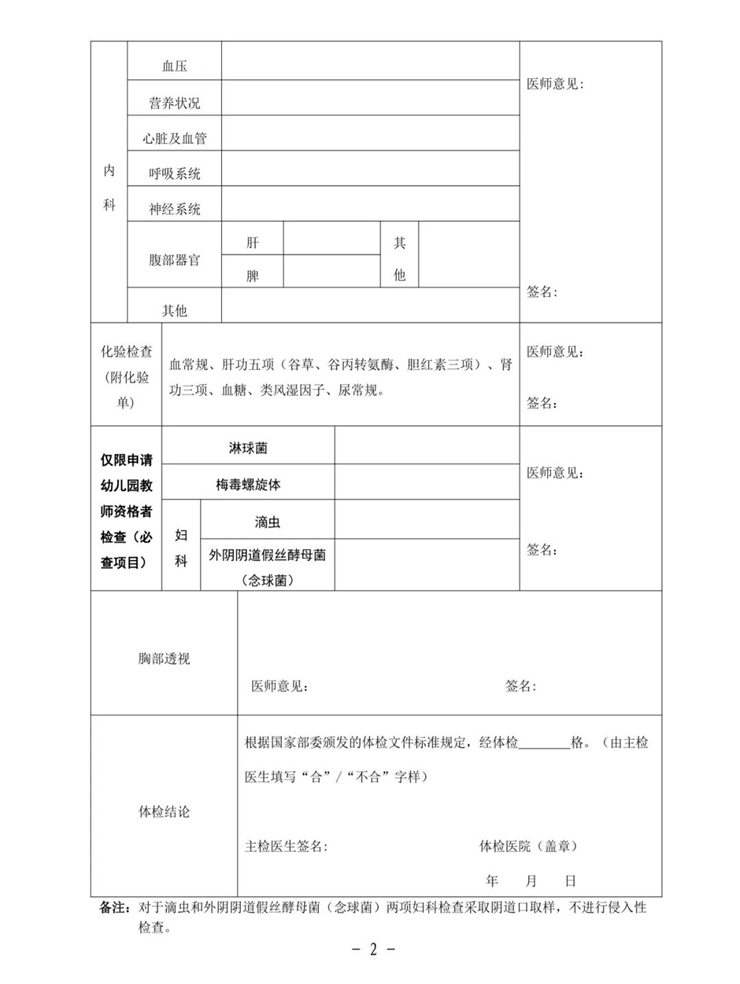 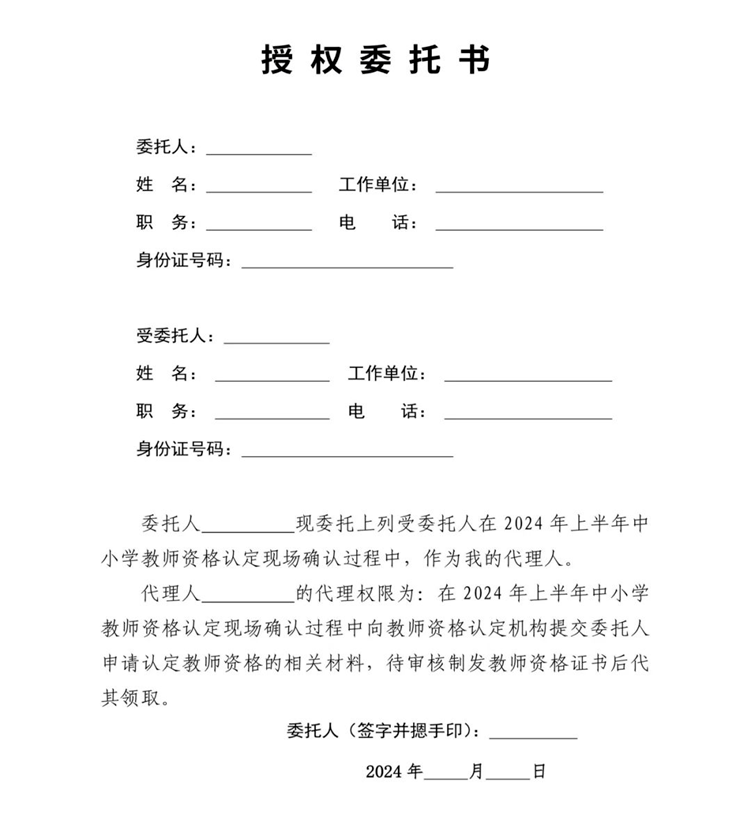 附件4：学籍、学历核验常见问题及建议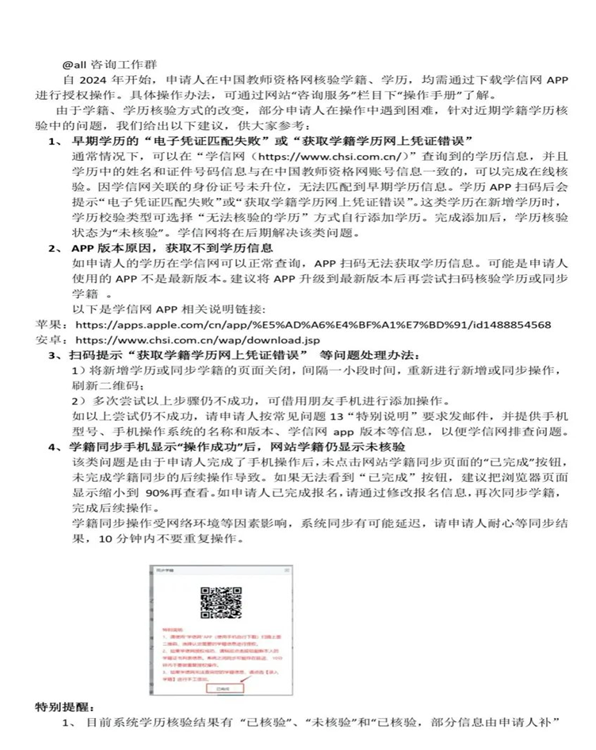 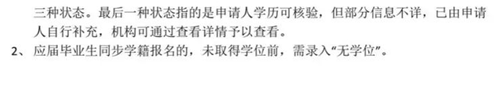 